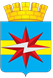 АДМИНИСТРАЦИЯ ГОРОДА ШАРЫПОВО КРАСНОЯРСКОГО КРАЯПОСТАНОВЛЕНИЕ23.11.2022 											№ 387О внесении изменений в постановление Администрации города Шарыпово от 04.10.2013 №241 «Об утверждении муниципальной программы «Развитие транспортной системы муниципального образования «город Шарыпово Красноярского края» (в редакции от 16.08.2022 №257)В соответствии со статьей 179 Бюджетного кодекса Российской Федерации, статьей 34 Устава города Шарыпово, постановлением Администрации города Шарыпово от 30.07.2013 № 171 «Об утверждении Порядка принятия решений о разработке муниципальных программ муниципального образования города Шарыпово Красноярского края, их формировании и реализации»,ПОСТАНОВЛЯЮ:1. Внести в постановление Администрации города Шарыпово от 04.10.2013 №241 «Об утверждении муниципальной программы «Развитие транспортной системы муниципального образования «город Шарыпово Красноярского края» (в редакции от 08.10.2021 №199, от 10.11.2021 №229, от 28.02.2022 №63, от 25.04.2022 №110, от 06.05.2022 №132, 06.06.2022 №178, от 01.07.2022 №212, от 16.08.2022 №257) следующие изменения:1.1. В Приложении к постановлению «муниципальная программа «Развитие транспортной системы муниципального образования «город Шарыпово Красноярского края» в разделе 1 «Паспорт муниципальной программы» в строке «Информация по ресурсному обеспечению программы, в том числе в разбивке по источникам финансирования по годам реализации программы» цифры «708392,20; 117807,31; 82010,51» заменить цифрами «713107,20; 122522,31; 86725,51;».1.2. В Приложении № 1 «Информация о ресурсном обеспечении муниципальной программы муниципального образования «город Шарыпово Красноярского края» за счет средств бюджета города Шарыпово, в том числе средств, поступивших из бюджетов других уровней бюджетной системы и бюджетов государственных внебюджетных фондов» к муниципальной программе Развитие транспортной системы муниципального образования «город Шарыпово Красноярского края» строки 1, 1.2 изложить в следующей редакции:1.3. В Приложении № 2 «Информация об источниках финансирования подпрограмм, отдельных мероприятий муниципальной программы муниципального образования города Шарыпово (средства бюджета города Шарыпово, в том числе средства, поступившие из бюджетов других уровней бюджетной системы, бюджетов государственных внебюджетных фондов)» к муниципальной программе Развитие транспортной системы муниципального образования «город Шарыпово Красноярского края» строки 1, 1.2 изложить в следующей редакции:1.4. В Приложении № 4 «Подпрограмма Повышение безопасности дорожного движения муниципального образования «город Шарыпово Красноярского края» к муниципальной программе «Развитие транспортной системы муниципального образования «город Шарыпово Красноярского края» в разделе 1 «Паспорт подпрограммы» в строке «Информация по ресурсному обеспечению подпрограммы» цифры «291764,52; 38110,43; 37798,83» заменить цифрами «296479,52; 42825,43; 42513,83».1.5. В Приложении № 2 «Перечень мероприятий подпрограммы» к подпрограмме «Повышение безопасности дорожного движения» строки 2.1, «Итого по подпрограмме» изложить в следующей редакции:2. Контроль за исполнением настоящего постановления возложить на Первого заместителя Главы города Шарыпово Д.В. Саюшева.3. Постановление вступает в силу в день, следующий за днем его официального опубликования в периодическом печатном издании «Официальный вестник города Шарыпово» и подлежит размещению на официальном сайте муниципального образования города Шарыпово Красноярского края (www.gorodsharypovo.ru).Глава города Шарыпово							             В.Г. ХохловДиректорМКУ «СГХ» 								И.В. ШайгановаРуководительФинансового управленияАдминистрации города Шарыпово					Е.А. ГришинаНачальник отдела экономики и планирования Администрации города Шарыпово							Е.Н. ОрловаНачальник юридического отдела					В.А. ТепляковАдминистрации города ШарыповоНачальник отделапо работе с обращениямиграждан и управлению документацией				Т.А. Абашева1Муниципальная программаРазвитие транспортной системы муниципального образования «город Шарыпово Красноярского края» всего расходные обязательства по программеХХХХ122 522,3162 785,1662 898,86248 206,331Муниципальная программаРазвитие транспортной системы муниципального образования «город Шарыпово Красноярского края» в том числе по ГРБС:1Муниципальная программаРазвитие транспортной системы муниципального образования «город Шарыпово Красноярского края» МКУ "СГХ"133ХХХ82 107,3127 085,1627 198,86136 391,331Муниципальная программаРазвитие транспортной системы муниципального образования «город Шарыпово Красноярского края» Администрация города Шарыпово005ХХХ40 415,0035 700,0035 700,00111 815,001.2.Подпрограмма 2Повышение безопасности дорожного движениявсего расходные обязательства по программеХХХХ42 825,4337 844,9837 844,98118 515,391.2.Подпрограмма 2Повышение безопасности дорожного движенияв том числе по ГРБС:ХХХ1.2.Подпрограмма 2Повышение безопасности дорожного движенияАдминистрация города Шарыпово005ХХХ40 415,0035 700,0035 700,00111 815,001.2.Подпрограмма 2Повышение безопасности дорожного движенияМКУ "СГХ"133ХХХ2 410,432 144,982 144,986 700,391Муниципальная программаРазвитие транспортной системы муниципального образования «город Шарыпово Красноярского края» Всего                    122 522,3162 785,1662 898,86248 206,331Муниципальная программаРазвитие транспортной системы муниципального образования «город Шарыпово Красноярского края» в том числе:             1Муниципальная программаРазвитие транспортной системы муниципального образования «город Шарыпово Красноярского края» бюджет города Шарыпово86 725,5162 785,1662 898,86212 409,531Муниципальная программаРазвитие транспортной системы муниципального образования «город Шарыпово Красноярского края» краевой бюджет 35 796,800,000,0035 796,801Муниципальная программаРазвитие транспортной системы муниципального образования «город Шарыпово Красноярского края» федеральный бюджет1Муниципальная программаРазвитие транспортной системы муниципального образования «город Шарыпово Красноярского края» внебюджетные  источники                 1.2.Подпрограмма 2Повышение безопасности дорожного движенияВсего                    42 825,4337 844,9837 844,98118 515,391.2.Подпрограмма 2Повышение безопасности дорожного движенияв том числе:             1.2.Подпрограмма 2Повышение безопасности дорожного движениябюджет города Шарыпово42 513,8337 844,9837 844,98118 203,791.2.Подпрограмма 2Повышение безопасности дорожного движениякраевой бюджет 311,600,000,00311,601.2.Подпрограмма 2Повышение безопасности дорожного движенияфедеральный бюджет1.2.Подпрограмма 2Повышение безопасности дорожного движениявнебюджетные  источники                 2.1.Субсидии организациям автомобильного пассажирского транспорта на компенсацию расходов, возникающих в результате небольшой интенсивности пассажиропотоков по муниципальным маршрутамАдминистрация города Шарыпово0050408092008721081140 415,0035 700,0035 700,00111 815,00Итого по подпрограмме42 825,4337 844,9837 844,98118 515,39